FAMILYWprowadzeniePodczas wprowadzania nowego słownictwa dzieci mogą powtarzać słówka w różny sposób. Najpierw powtarzamy normalnym tonem głosu, później bardzo cicho, bardzo głośno, naśladując śmiech, smutek czy płacz.Słownictwo na dziś:son – syn child  –  dzieckodaughter  –  córkamam  –  mamadad  –  tatafather-in-law  –  teśćgrandfather  –  dziadekgrandmother  –  babciagrandparents  –  dziadkowieparents  –  rodzicesiblings  –  rodzeństwosister  –  siostrabrother  –  bratThe Finger FamilyPrzygotowujemy nakładane na palce papierowe pacynki poszczególnych członków rodziny (dzieci mogą samodzielnie je pokolorować i ozdobić). Kiedy pacynki są już gotowe śpiewamy piosenkę The Finger Family i pokazujemy paluszkami poszczególne osoby. W starszych grupach można zabawę uatrakcyjnić przydzielając role różnym dzieciom: mommy finger, daddy finger, brother finger, sister finger, baby finger gdzie każde dziecko śpiewa swoją cześć piosenki : Here I am, here I am how do you doLink do piosenki:  https://youtu.be/mjFcrv6Lfx8Paluszkowa rodzinaRozdajemy dzieciom kolorowe pisaki i prosimy aby na każdym palcu namalowały jednego członka rodziny. Tak pięknie ozdobione paluszki możemy wykorzystać podczas śpiewania poznanej już piosenki The Family Finger.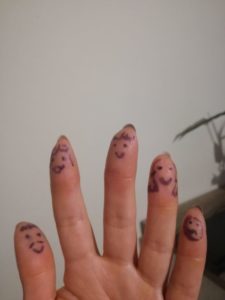 Zabawy przy piosence Three bearsPiosenkę tę polecam wykorzystać w pracy zarówno z młodszymi dziećmi jak i starszakami. Śpiewamy piosenkę i wymyślamy ruch, którym moglibyśmy przedstawić postacie występujące w piosence.Father bear is very fat-pokazujemy pękaty brzuszekMother bear is very slim- krcimy bioderkamiLittle bear is co cute- robimy “słodką minę”What a happy family- klaszczemyPodczas odliczania podskakujemyLink do piosenki: https://youtu.be/DqiJe5HBgt8Zamiana miejscRozkładamy na dywanie karty przedstawiające członków rodziny. Dzieci zamykają oczy a rodzic  zmienia miejsca kart. Dzieci muszą zgadnąć jakie karty zmieniły miejsca – oczywiście w języku angielskim. Family treePokazujemy dzieciom kartę obrazkową przedstawiająca poszczególnych członków rodziny.  Jeżeli zgadną kogo ona przedstawia układamy wieżę z kart i kubków, czyli karta – kubek – karta – kubek.Family songNa zakończenie jeszcze jedna, prosta piosenka, którą możemy wykorzystać podczas zajęć.Link do piosenki: https://youtu.be/aFKk3Y8vm58